                   SHAHEED BENAZIR BHUTTO UNIVERSITY   Form No: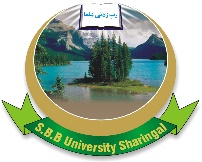                 Sheringal, Distt: Dir (Upper), Khyber Pakhtunkhwa          Admission Form           M.S/M.Phil/PhD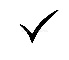 Tick (     )  Program Applied for                 Year Department PERSONAL DETAIL Applicant’s Name (In Block Letters)Date of Birth 		               			     		     	  		     (As per Matriculation Certificate)    			              Day	        Month 	                          YearNationality  		                                                                    Cell No (S)Religion                                                                              District                                            Email      Applicant’s CNIC  	Father’s Name Father’s CNIC ADDRESS Postal Address   _______________________________________________________________________________________________________________                             ________________________________________________________________________________________________________________________________Permanent Address ___________________________________________________________________________________________________________                          _______________________________________________________________________________________________________ACADEMIC QULIFICATION EMPLOYMENT RECORD Documents to be attached An attested copy of the Matriculation Certificate/EquivalentAn attested cop of Intermediate Certificate/EquivalentAn attested copy of Result Card/Degree of BA/BSc (Two Years)An attested copy of Result Card/Degree of MA/MSc/BA/BSc (Hons)/EquivalentAn attested copy of the MS/MPhil DegreeAn attested copy of the National Identity CardAn attested copy of Domicile CertificateAn attested copy of Character Certificate  An attested copy of GAT (Subject)Original Migration Certificate/NOC (in case the applicant graduated from other than SBBU Sheringal)Two Academic References For PhD, a NOC is required if candidate is an employee of any Govt./Semi Govt./Autonomous BodyCertificate of experience from the employer Three attested recent passport-size photographs For Office Use OnlyThe applicant Mr./MS./Mrs____________________________________________________ has deposited Rs________________in HBL branch Sheringal Vide Band Receipt/DD No__________________________Date: ____________________________ on account of admission fee to MS/M.Phil/PhD program at the Department of _____________________________ Shaheed Benazir Bhutto University Sheringal Dir Upper. RECOMMENDATION OF ADMISSION COMMITTEE Director Teaching/AdmissionsM.S/M.PhilPhD____QualificationBoard/UniversityYearRoll NoMarks Obtained/CGPATotal MarksPercentage (%)SSC/Metric HSSC/InterB.A/B.ScBS (Hons)M.A/M.ScB.EdM.EdMS/M.PhilAny Other ORGANIZATIONPOSITIONDESIGNATIONBPSPERIODPERIODPERIODORGANIZATIONPOSITIONDESIGNATIONBPSFROMFROMTO                                              UNDERTAKINGI ___________________________________S/D/O_____________________________________certify that the statements made by me in the answers to the foregoing questions are true, complete and correct to the best of my knowledge and belief. I fulfill all the prerequisite required for the admission. Submission of Fake/forged documents and any misrepresentation or omission discovered even after admission may render my admission liable to termination in addition to the action decided by the University authorities. I agree to abide by the rules and regulations of Shaheed Benazir Bhutto University. Date:………/……/2022.	     Applicant’s Signature Recommendation and signatures of admission committee members1.Member 2.Member  3.Member  4.Member  Recommended for Admission                                                     Admit                               YES                                     NOSign/Stamp of the Chairperson/HoD                              Sign/Stamp of the Director Teaching/Admissions 